October 9th, Wednesday:Meeting (Parents Only)		      		       	7:00-8:30 pm 	         Parish Meeting RoomFebruary 16th, Sunday:PSR/NDES-practice for Reconciliation (Students only)        9:45-11:00am          Meet in 2nd Grade ClassroomFebruary 19th, Wednesday:ST. HELEN/Homeschool-practice for Reconciliation          9:00-10:00am          Meet in 2nd Grade Classroom(Students only)February 22nd, Saturday:First Reconciliation- parents & students       	          	10:00am-2:00pm       Location: ChurchFebruary 22nd, Saturday:  				Choose one of the masses on the 22nd or 23rd    Rite of Enrollment @ 5:00 pm Mass	                                                          	Location: Church	February 23rd, Sunday:    				Choose one of the masses on Feb 23rd or 24th  Rite of Enrollment @ 8:30am & 11:15am Masses                                               	Location: ChurchMarch 2nd, Monday: 					7:00-8:30pm		Parish Meeting RoomFirst Communion Meeting (Parents Only)  March 15th, Sunday:	Bread Baking for PSR and Homeschool		             9:45-11:00am	Location: Gym             March 18th, Wednesday:Bread Baking for St Helen students			 8:00amApril 4th, Saturday:Jesus Day for all 2nd graders			            9:00am-12:30pm        Parish Meeting RoomApril 26th, Sunday:Practice for First Communion- PSR/NDES                       9:45-11:00am              Meet in 2nd Gr. classroom (Students only)April 28th, Tuesday:Practice for First Communion-St Helen/Homeschool	9:00-10:00am  	 Meet in 2nd Gr. classroom (Students only)April 30th, Thursday:First Communion Practice: Parents & 2nd graders           6:00-7:30pm.               Location:  ChurchMay 2nd, Saturday:  First Communion MASS	  10:00am              	  Location:  Church2nd graders should arrive to the 2nd gr classroom by 9:30am	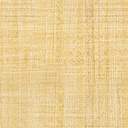 